Huisartsenpraktijk GEUZENWAARD					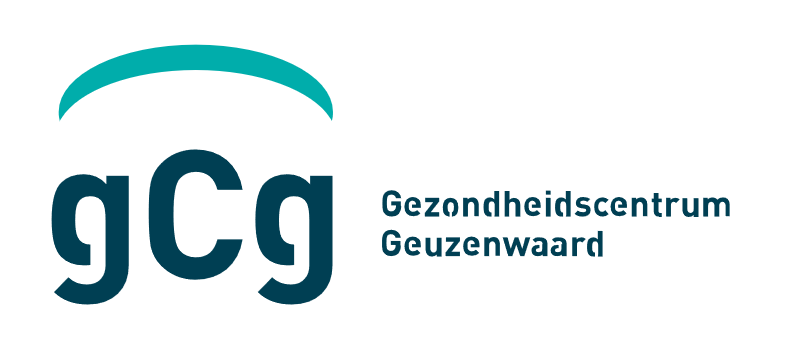 Formulier nieuwe/tijdelijke patiënt (per klant één formulier)Achternaam: ___________________________________	Meisjesnaam: _______________________________________(Voor)letters: __________ Roep Naam:________________	0 man    0 vrouw      Geboortedatum: ____________________Adres: _________________________________________  	Postcode: _________________   Huisnummer:_____________Woonplaats: ____________________________________	E-mail: _____________________________________________Tel. Thuis: ______________________________________	Mobiel: 06- _________________________________________ Voorheen patiënt in deze praktijk:              	0 nee	  0 ja	bij huisarts:_________________________________________Zorgverzekeraar: ______________________________	Verzekeringsnummer:_________________________________Uzovi nummer:________________________________	Burgerservicenummer:________________________________Is uw partner al patiënt in deze praktijk:   	 0 nee 	  0 ja	bij huisarts: _________________________________________Naam Partner: _______________________________	Geboortedatum: _____________________________________Gegevens vorige huisarts:.Vorige huisarts:_______________________________	Telefoonnummer:___________________________________Adres:______________________________________	Postcode/woonplaats:_______________________________Vorige apotheek: _____________________________	Postcode/woonplaats: ______________________________Geef aan de vorige huisarts door dat u uitgeschreven wenst te wordenBelangrijke ziekten/aandoeningen uit verleden en heden (bijv: Diabetes, Allergieen, COPD/Astma)Aandoening/Ziekte:					Sinds:1.__________________________________________	_________________________________________________2.__________________________________________	_________________________________________________Overig:_____________________________________________________________________________________________Medicijn gebruikNaam:							Sterkte:				Gebruik:1._________________________________________		_______________________	______________________2._________________________________________		_______________________	______________________Overig:______________________________________________________________________________________________Datum inschrijving in huisartsenpraktijk Geuzenwaard:______________________________________________________Handtekening:________________________________________________________________________________________*Indien er in uw bovenstaande gegevens iets verandert, wilt u dit dan zo spoedig mogelijk aan ons doorgeven.SVP: EEN KOPIE VAN ID/PASPOORT, EN KOPIE ZORGPAS TOEVOEGEN!!